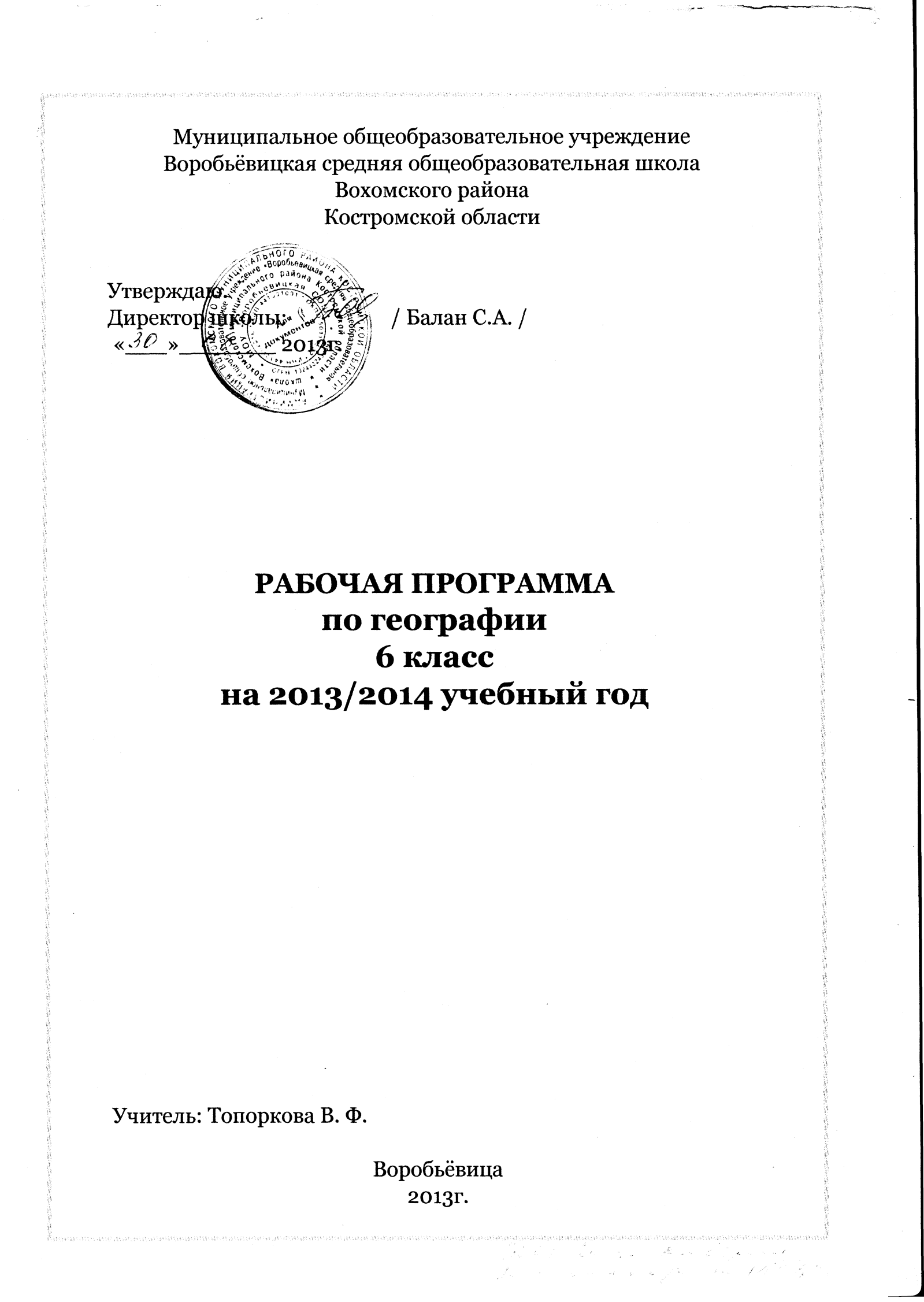 Пояснительная записка.Рабочая программа разработана на основе Федерального компонента государственного образовательного стандарта основного общего образования по географии, утвержденного Приказом  Минобразования РФ от 05 03 2004 года и авторской программы:  География. Программы для общеобразоват. учреждений. 6-11 кл. - Т.П. ГерасимоваА.А. Летягин, И.В. Душина, В.Б. Пятунин и др.. -  М., Вентана-Граф, 2010г.«Начальный курс географии» - первый систематический курс новой для школьников учебной дисциплины. В процессе изучении курса формируются представления о Земле как о природном комплексе, об особенностях земных оболочек и их взаимосвязях. При изучении этого курса начинается формирование географической культуры и обучение географическому языку; учащиеся овладевают первоначальными представлениями и понятиями, а также приобретают умения использовать источники географической информации. Большое внимание уделяется изучению влияния человека на развитие географических процессов. Исследование своей местности используется для накопления знаний, которые будут необходимы в дальнейшем при овладении курсом географии.При изучении курса  учащиеся должны усвоить основные общие предметные понятия о географических объектах, явлениях, а также на элементарном уровне знания о земных оболочках. Кроме того, учащиеся приобретают топограф – картографические знания и обобщенные приемы учебной работы на местности, а также в классе.Нельзя не отметить, что именно при изучении этого курса начинается формирование географической культуры и обучение географическому языку; изучая его, школьники овладевают первоначальными представлениями, понятиями, причинно – следственными связями, а также умениями, связанными с использованием источников географической информации, прежде всего, карты. Большое внимание уделяется изучению своей местности для накопления представлений (знаний), которые будут использоваться в дальнейшем. Рабочая программа конкретизирует содержание блоков образовательного стандарта, дает распределение учебных часов по всем разделам курса и последовательность их изучения. Кроме того, программа содержит перечень практических работ по каждому разделу.Структура курса.В структурном соотношении курс состоит из Введения и четырех  разделов: «Изображения земной поверхности», «Оболочки Земли», «Население Земли», «Влияние природы нажизнь и здоровье человека», «Повторение и обобщение основных знаний и приемов самостоятельной работы по курсу».Цели и задачи курса.Основная цель «Начального курса географии» - систематизация знаний о природе и человеке, подготовка учащихся к восприятию страноведческого курса с помощью рассмотрения причинно-следственных связей между географическими объектами и явлениями.Для успешного достижения основной цели курса необходимо решить следующие учебно-методические  задачи:актуализировать знания и умения школьников, сформированные у них при изучении курсов «Окружающий мир» и «Природоведение»;развивать познавательный интерес учащихся 6 классов к объектам и процессам окружающего мира;научить применять знания о своей местности при изучении природы Земли и человека;научить устанавливать связи в системе географических знаний (геолого-геоморфологических, гидрологических и др.), а также меду системой физико-географических и общественно-географических знаний;включать учащихся в практическую деятельность по применению изучаемого материала с целью составления схем, раскрывающих связи между природными объектами и явлениями. Приобщить к терминологическому языку географии и сформировать первые пространственные представления об объектах и явлениях, происходящих в окружающем ребенка мире;Познакомить с географической картой как уникальным и наглядным источником знаний и средством обучения;Научить работать с разными средствами обучения как в природе, на местности, так и в классе, лаборатории;Современные требования к учебному процессу ориентируют учителя на проверку знаний, умений и навыков через деятельность учащихся. Практические работы в курсе географии – это особая форма обучения, позволяющая не только формировать, развивать, закреплять умения и навыки, но и получать новые знания. Практические работы направлены на приобретение обучающимися практических навыков ориентирования на местности, грамотного географического наблюдения, на формирование у них первоначальных навыков работы с картой как основным источником географической информации, а также рисунками, схемами и таблицами, с приборами и инструментами, приемов проведения съемки участка местности, обработки материалов наблюдений за погодой и местными природными объектами, оформления отчетов и графических материалов.При работе с картами основное внимание уделяется знакомству с ее содержанием, выявлению основных картографируемых явлений и объектов, а также использованию карты для решения географических задач - определению местоположения объектов, их координат, расстояний и направлений и составлению несложных географических описаний и  характеристик.Географические умения формируются в течение длительного времени в ходе учебной деятельности на уроках и выполнения практических  работ. Большое внимание уделяется изучению своей местности для накопления представлений (знаний), которые будут использоваться в дальнейшем.Ведущей методической идеей программы является реализация деятельностного подхода в условиях личностно ориентированного обучения, формирования ключевых компетенций учащихся.Усвоение учебного материала реализуется с применением основных групп методов обучения и их сочетания:Методами организации и осуществления учебно-познавательной деятельности: словесных (рассказ, учебная лекция, беседа), наглядных (иллюстрационных и демонстрационных), практических,  проблемно-поисковых под руководством преподавателя и самостоятельной работой учащихся. Методами стимулирования и мотивации учебной деятельности: познавательных игр, деловых игр.Методами контроля и самоконтроля за эффективностью учебной деятельности: индивидуального опроса, фронтального опроса, выборочного контроля, письменных работ При изучении курса используются такие формы обучения, как диалог, беседа, дискуссия, диспут. Применяются варианты индивидуального, индивидуально-группового, группового и коллективного способа обучения. Используются следующие средства обучения:  учебно-наглядные пособия (таблицы, карты и др.), организационно-педагогические средства (карточки, раздаточный материал). Презентации PowerPoint, ЦОР.Формы организации работы учащихся:Индивидуальная, коллективная, фронтальная, парная, групповая.         Формы промежуточного контроля: тестовый контроль, проверочные работы, словарные, топографические и географические диктанты, работы с контурными картами.Виды деятельности учащихся:-Устные сообщения -Обсуждения; -Мини – проекты;- Работа с источниками; -Доклады; -Защита презентаций;- Анализ диаграмм; - Рефлексия.Применяемые технологи:-метод проектов-метод модульного обучения-метод исследовательского обучения-технология сотрудничестваМесто предмета в базисном учебном плане:Федеральный базисный учебный план для общеобразовательных учреждений РФ отводит 35  учебных часов основной школы из расчета 1 учебный час в неделю. С целью расширения и углубления знаний по географии, развития творческой деятельности школьника, формирования системных знаний и для усиления практической направленности содержания, в программу введен региональный компонент. Компонентом образовательного учреждения на курс географии 6 класса выделено  дополнительно 0,5 часа.Рабочая программа рассчитана на 51часОбщая характеристика учебного предметаГеография в основной школе — учебный предмет, формирующий у учащихся систему комплексных социально ориентированных знаний о Земле как о планете людей, закономерностях развития природы, размещении населения и хозяйства, об особенностях, о динамике и территориальных следствиях главных природных, экологических, социально-экономических и иных процессов, протекающих в географическом пространстве, проблемах взаимодействия общества и природы, об адаптации человека к географическим условиям проживания, о географических подходах к устойчивому развитию территорий.Целями изучения географии в основной школе являются:•	формирование  системы  географических  знаний  как компонента научной картины мира;познание на конкретных примерах многообразия современного географического пространства на разных его уровнях(от локального до глобального), что позволяет сформировать географическую картину мира;познание характера,  сущности и динамики главных природных, экологических, социально-экономических, геополитических и иных процессов, происходящих в географическом пространстве России и мира; понимание главных особенностей взаимодействия природы и общества на современном этапе его развития, значения охраны окружающей среды и рационального природопользования, осуществления стратегии устойчивого развития в масштабах России и мира;понимание закономерностей размещения населения и территориальной организации хозяйства в связи с природными, социально-экономическими и экологическими факторами, зависимости проблем адаптации и здоровья человека отгеографических условий проживания;глубокое и всестороннее изучение географии России, включая различные  виды  ее  географического  положения, природу, население, хозяйство, регионы, особенности природопользования в их взаимозависимости;выработка у обучающихся понимания общественной потребности в географических знаниях, а также формирование у них отношения к географии как возможной области будущей практической деятельности;• формирование навыков и умений безопасного и экологически целесообразного поведения в окружающей среде.Построение учебного содержания курса осуществляется по принципу его логической целостности, от общего к частному. Поэтому содержание программы структурировано в виде двух основных блоков: «География Земли» и «География России», в каждом из которых выделяются тематические разделы.В блоке «География Земли» у учащихся формируются знания о географической целостности и неоднородности Земли как планеты людей, об общих географических закономерностях развития рельефа, гидрографии, климатических процессов, распределения растительного и животного мира, влияния природы на жизнь и деятельность людей. Здесь же происходит развитие базовых знаний страноведческого характера: о целостности и дифференциации природы материков, их крупных регионов и стран, о людях, их населяющих, об особенностях их жизни и хозяйственной деятельности в различных природных условиях.Блок «География России» — центральный в системе российского школьного образования, выполняющий наряду с содержательно-обучающей важную идеологическую функцию. Главная цель курса — формирование географического образа своей Родины во всем его многообразии и целостности на основе комплексного подхода и показа взаимодействия и взаимовлияния трех основных компонентов — природы, населения и хозяйства.Требование к результатам обученияЛичностным результатом обучения географии в основной школе является формирование всесторонне образованной, инициативной и успешной личности, обладающей системой современных мировоззренческих взглядов, ценностных ориентации, идейно-нравственных, культурных и этических принципов и норм поведения.Важнейшие личностные результаты обучения географии:•ценностные ориентации выпускников основной школы, отражающие их индивидуально-личностные позиции:-осознание себя как члена общества на глобальном, региональном и локальном уровнях (житель планеты Земля, гражданин Российской Федерации, житель конкретного региона);-осознание целостности природы, населения и хозяйства Земли, материков, их крупных районов и стран;-представление о России как субъекте мирового географического пространства, ее месте и роли в современном мире;-осознание единства географического пространства России как единой среды обитания всех населяющих ее народов, определяющей общность их исторических судеб;-осознание значимости и общности глобальных проблем человечества;•гармонично развитые социальные чувства и качества:-эмоционально-ценностное отношение к окружающей среде, необходимости ее сохранения и рационального использования;-патриотизм, любовь к своей местности, своему региону, своей стране;-уважение к истории, культуре, национальным особенностям, традициям и образу жизни других народов, толерантность;•образовательные результаты — овладение на уровне общего образования законченной системой географических знаний и умений, навыками их применения в различных жизненных ситуациях.Метапредметные результаты освоения выпускниками основной школы программы по географии заключаются в формировании и развитии посредством географического знания:-познавательных интересов, интеллектуальных и творческих способностей учащихся;-гуманистических и демократических ценностных ориентации, готовности следовать этическим нормам поведения в повседневной жизни и производственной деятельности;-способности к самостоятельному приобретению новых знаний и практических умений, умения управлять своей познавательной деятельностью;-готовности к осознанному выбору дальнейшей профессиональной траектории в соответствии с собственными интересами и возможностями.Кроме того, к метапредметным результатам относятся универсальные способы деятельности, формируемые в том числе и в школьном курсе географии и применяемые как в рамках образовательного процесса, так и в реальных жизненных ситуациях:- умения организовывать свою деятельность, определять ее цели и задачи, выбирать средства реализации цели и применять их на практике, оценивать достигнутые результаты;- умения вести самостоятельный поиск, анализ, отбор информации, ее преобразование, сохранение, передачу и презентацию с помощью технических средств и информационных технологий;- организация своей жизни в соответствии с общественно значимыми представлениями о здоровом образе жизни, правах и обязанностях гражданина, ценностях бытия и культуры, социального взаимодействия;- умение оценивать с позиций социальных норм собственные поступки и поступки других людей;- умения взаимодействовать с людьми, работать в коллективах с выполнением различных социальных ролей, представлять себя, вести дискуссию, написать письмо, заявление и т. п.;- умения ориентироваться в окружающем мире, выбирать целевые и смысловые установки в своих действиях и поступках, принимать решения.Предметными результатами освоения выпускниками основной школы программы по географии являются:- понимание роли и места географической науки в системе научных дисциплин,  ее роли в решении современных практических задач человечества и глобальных проблем;- представление о современной географической научной картине мира и владение основами научных географических знаний (теорий, концепций, принципов, законов и базовых понятий);- умение работать с разными источниками географической информации;- умение выделять, описывать и объяснять существенные признаки географических объектов и явлений;- картографическая грамотность;- владение элементарными практическими умениями применять приборы и инструменты для определения количественных и качественных характеристик компонентов географической среды;- умение вести наблюдения за объектами, процессами и явлениями географической среды, их изменениями в результате природных и антропогенных воздействий, оценивать их последствия;- умение применять географические знания в повседневной жизни для объяснения и оценки разнообразных явлений и процессов, адаптации к условиям проживания на определенной территории, самостоятельного оценивания  уровня безопасности окружающей среды как сферы жизнедеятельности;- умения соблюдать меры безопасности в случае природных стихийных бедствий и техногенных катастроф.КАЛЕНДАРНО-ТЕМАТИЧЕСКОЕ ПЛАНИРОВАНИЕ УРОКОВ ГЕОГРАФИИ В  6 КЛАССЕСодержание программы.ВВЕДЕНИЕ (2 часа).География — наука о природе Земли, ее населении, его хозяйственной деятельности, о связях между ними; значение науки для человека и общества; особенности начального курса.Земля — планета Солнечной системы (повторение ранее изученного по природоведению о суточном и годовом движении Земли). Луна — спутник Земли. Развитие знаний о Земле; форма и размеры Земли. Современные географические исследования; формы их организации и методы.Путешествия и географические открытия. Путешествия Колумба, Васко да Гамы, Магеллана, Кука, Беллинсгаузена и Лазарева. Современные научные исследования.Практическая работа. №1: «Организация работы по составлению календаря погоды (наблюдений за температурой воздуха, облачностью, видами осадков, направлением ветра)»Раздел I.ВИДЫ ИЗОБРАЖЕНИЙ ПОВЕРХНОСТИ ЗЕМЛИ.9 ЧАСОВОсобенности разных видов изображений местности: рисунок, фото сверху (аэрофото), снимки из космоса.Тема 1. План местности (4 часа).Условные знаки плана. Масштабы плана. Стороны горизонта на местности и на плане. Относительная и абсолютная высота точки местности. Изображение неровностей земной поверхности на плане горизонталями.Способы съемки плана местности. Общие приемы работы при глазомерной съемке плана местности. Особенности изображения своего или ближайшего населенного пункта (села, города или части города). Определение (примерно) местонахождения своей школы.Использование планов местности в практической деятельности человека.составление схематических зарисовок пути по памяти и устных пояснений к ним.Практические работы. №2  «Определение объектов местности по плану, а также направлений, расстояний между ними.» Топографический диктантТема 2. Географическая карта (5 часов).Особенности изображения поверхности Земли на глобусе и карте полушарий, на аэрокосмических снимках. Градусная сетка на глобусе и географической карте. Меридианы и параллели. Определение направлений. Географические координаты. Условные знаки и масштабы карт. Изображение суши и океанов. Шкала высот и глубин. Абсолютная высота. Государство на карте мира.Географические координаты своего населенного пункта и его высота над уровнем моря.Использование географических карт в практической деятельности человека.Знакомство с физической картой своей области и с планом своего населенного пункта; определение   взаиморасположения  различных объектов, ориентирование на местности по плану и карте. Практические работы. № 3 «Определение географических координат по глобусу и карте. Проведение на контурной карте меридианов и параллелей. Обозначение на к/к местоположения своего населенного пункта по координатам»Раздел II.СТРОЕНИЕ ЗЕМЛИ. ЗЕМНЫЕ ОБОЛОЧКИ.34 ЧАСАТема:  Литосфера (3 часа).Внутреннее строение Земли (ядро, мантия). Земная кора — внешняя оболочка. Ее строение, свойства, современные исследования. Горные породы и минералы, слагающие земную кору. Их свойства и использование человеком: рудные, горючие, строительные, химические и др.Основные виды движений земной коры: вертикальные и горизонтальные. Землетрясения, извержения вулканов. Горячие источники и гейзеры.Практические работы. №4 «Определение  горных пород и минералов (по образцам).»Тема: Формы рельефа земной коры (4часа )Разнообразие рельефа земной коры. Основные формы рельефа земной поверхности: плоские, выпуклые (холм, гора), вогнутые (котловины, горная долина, овраг). Картографическое изображение этих форм, отметки высот и горизонтали.Горы суши: их рельеф и строение (складчатые, глыбовые), различия по высоте. Изменения гор во времени при взаимодействии внутренних и внешних процессов. Влияние человека.Равнины суши: их рельеф, различия по высоте. Изменения равнин во времени при взаимодействии внешних и внутренних процессов. Влияние человека.Рельеф дна Мирового океана. Подводная окраина материков, ложе океана (котловины, срединно-океанические хребты), переходные области. Изучение рельефа дна Мирового океана.Грозные природные явления в литосфере. Правила поведения в экстремальных ситуациях. Особенности жизни, быта, занятий населения в горах и на равнинах.Практические работы. № 5 «Определение по карте географического положения и высоты гор.», № 6 «Определение по карте географического положения равнин.»Тема: Гидросфера (1 час).Вода на Земле — как единая оболочка в разных ее частях. Три основные части: Мировой океан, воды суши, водяной пар в атмосфере. Свойства воды: условия перехода из одного состояния в другое, изменение объема при нагревании и охлаждении, вода — растворитель. Мировой круговорот воды, его значение в связи всех оболочек Земли.Тема:  Мировой океан. (4 часа ) Мировой океан — основная часть гидросферы, его единство. Участки суши: материки и острова, их части — полуострова. Деление Мирового океана на четыре океана, каждый из которых имеет: моря (окраинные и внутренние), заливы, соединение их — проливы.Свойства вод Мирового океана: соленость, температура. Движения вод (ветровые волны, цунами, приливы и отливы, океанские течения). Изучение океана.Практические работы. № 7 «Определение географического положения объектов: океана, моря, залива, полуострова, реки, озера, водохранилища (по выбору), обозначение их на контурной карте.»Тема : Воды суши: (6 часов ).Воды суши: подземные (грунтовые и межпластовые), поверхностные. Реки. Элементы речной долины. Речная система, бассейн реки и водораздел. Питание и уровень реки, зависимость реки от рельефа. Озера. Озерные котловины и их образование. Озера сточные и бессточные. Озерные воды (пресные, соленые). Ледники. Искусственные водоемы: каналы, водохранилища, пруды. Использование и охрана поверхностных вод.Отражение особенностей водных объектов в произведениях искусства. Практические работы. №8. «Определение географического положения реки, озера, водохранилища (по выбору), обозначение их на контурной карте.»Тема: Атмосфера (12 часов).Атмосфера и ее части. Значение атмосферы для жизни на Земле и меры против ее загрязнения. Изучение атмосферы. Характеристики состояния атмосферы: атмосферное давление, температура, водяной пар, облака, облачность, осадки, ветер. Способы определения средних температур, направлений преобладающих ветров, количества осадков (за сутки, месяц, год, многолетний период).Погода, ее характеристика, причины ее изменений. Взаимосвязи между элементами погоды.Климат, его характеристика, распределение солнечного света и тепла по Земле. Пояса освещенности. Описание климата своей местности, причины его особенностей: географическая широта, высота над уровнем океана, рельеф, растительность, преобладающие ветры, положение относительно океанов, горных хребтов и равнин.  Климат своей местности. Описание погоды и климата своей местности. Стихийные природные явления в атмосфере. Правила поведения в экстремальных ситуациях.Практические работы: №9. « Построение графика, диаграммы, суточного хода температуры»,№10.«Наблюдение за погодой. Обработка собранных материалов.»Тема: Биосфера (4 часа).Разнообразие растений, животных, микроорганизмов на планете Земля. Взаимосвязи между организмами. Неравномерность распространения растений и животных на суше. Распространение организмов в океане.Воздействие организмов на земные оболочки: атмосферу, гидросферу, земную кору. Своеобразие состава почвы, ее плодородие. Растения, животные, почвы своей местности.Практическая работа. №11.« Описание растительного и животного мира, почв своей местности.»Тема: Взаимосвязи компонентов природы, природные комплексы (1 час).Взаимное проникновение веществ земных оболочек, их взаимодействие. Образование единой оболочки: географической, ее границы. Биосфера — часть географической оболочки.Разнообразные компоненты географической оболочки: формы рельефа, климат, воды, почвы, растительность, животный мир. Их взаимосвязь и образование ими отличающихся друг от друга природных комплексов.Природные комплексы своей местности.Воздействие человека на компоненты и природный комплекс в целом. Правила отношения к окружающей природе. Влияние природы на жизнь и хозяйственную деятельность населения: тип жилища, особенности питания, одежды, традиционные промыслы.Раздел. ІІІНАСЕЛЕНИЕ ЗЕМЛИ. (4 ЧАСА )Численность населения Земли. Расовый состав .Общая численность населения Земли (приблизительно). Основные человеческие расы; равенство рас. Исследования Н. Н. Миклухо-Маклая, его вклад в науку. Мировые религии. Народы мира.Основные типы населенных пунктов: городские поселения и сельские. Человек как часть природы; его хозяйственная деятельность. *Государства на карте мира.Своеобразие географических комплексов, образовавшихся при взаимосвязях и взаимодействии компонентов: природные условия, население, его хозяйственная деятельность в своем населенном пункте. Основные Типы населённых пунктов. Человек часть Биосферы.Раздел IV .ВЛИЯНИЕ ПРИРОДЫ НА ЖИЗНЬ И ЗДОРОВЬЕ ЧЕЛОВЕКА. Стихийные природные явления (1час).Влияние природы на жизнь людей и влияние человеческой деятельности на оболочки Земли и природные комплексы. Стихийные природные явления.  Обобщающее повторение. Итоговый Урок .Требования к уровню подготовки учащихся.Ключевые компетенции.освоение знаний об основных географических понятиях, закономерностях развития, размещения и взаимосвязи природы, населения и хозяйства разных территорий;овладение умениями ориентироваться на местности; использовать один из «языков» международного общения – географическую карту;развитие познавательных интересов, интеллектуальных и творческих способностей в процессе географических наблюдений, решения географических задач, самостоятельного приобретения новых знаний по географии;воспитание позитивного ценностного отношения к окружающей среде, экологической культуры, любви к своей местности, своему региону, своей стране, взаимопонимания с другими народами;формирование способности и готовности к использованию географических знаний и умений в повседневной жизни для: сохранения окружающей среды, способности и готовности личности к социально-ответственному поведению в ней; адаптации к условиям проживания на определенной территории; самостоятельного оценивания уровня безопасности окружающей среды как сферы жизнедеятельности, решения практических задач.Называть и/или показывать:- существенные признаки плана местности, географической карты, виды масштабов картографических изображений;- форму и размеры Земли (длина окружности);- на глобусе и карте: полюсы, линии градусной сетки, экватор, начальный меридиан;- основные земные сферы и части внутреннего строения Земли;- основные формы рельефа суши и дна океана и их различия по высоте;- основные части земной коры, гидросферы, атмосферы;- характерные природные явления, изменяющие рельеф земной коры;- части Мирового океана;- среднюю соленость вод океана;- воды суши подземные и поверхностные;- речную систему, речной бассейн;- компоненты ПТК;- правила поведения в природе;- причины изменения температуры воздуха в течение суток, года;- главную причину образования ветра;- главную причину образования облаков, осадков;- пояса освещенности Земли;- географические координаты своей местности.Приводить примеры:- характерных природных явлений в земной коре, гидросфере, атмосфере;- связей между элементами погоды;- изменения погоды в связи со сменой воздушных масс;- воздействия организмов на компоненты неживой природы;- влияние климата на водоемы, растительный и животный мир в природе;- меры по охране природы в своей местности;- горных пород и минералов, их использования человеком;- влияния природы на отрасли промышленности, сельского хозяйства, транспорт, отдых населения в своей местности;- взаимосвязей: река — рельеф;- искусственных водоемов;- из истории географических исследований и открытий.3.	Определять:- атмосферное давление, температуру воздуха, виды облаков, осадков, направление ветра;- стороны горизонта (ориентироваться) на местности, стороны света по плану местности и географическим картам;- абсолютные и относительные высоты;- объекты на плане и карте, расстояния, обозначать их на чертеже, контурной карте;- по карте географическое положение объектов;- по образцам: осадочные и магматические горные породы;- фенологические сроки начала времен года.4.	Описывать:- географические объекты и явления на местности (погода, рельеф, воды, почвы, растительность и животный мир), их использование и изменение человеком; давать оценку экологического состояния.5.	Объяснять:- особенности рельефа, климата, вод, биокомплекса, окружающей среды, влияющей на жизнь, труд, отдых населения (на примере своей местности).Критерии оценки учебной деятельности по географии.Результатом проверки уровня усвоения учебного  материала является отметка. При оценке знаний учащихся предполагается обращать внимание на правильность, осознанность, логичность и доказательность в изложении материала, точность использования географической терминологии, самостоятельность ответа. Оценка знаний предполагает учёт индивидуальных особенностей учащихся, дифференцированный подход к организации работы в классе.Исходя из поставленных целей, учитывается: Правильность и осознанность изложения содержания, полноту раскрытия понятий, точность употребления научных терминов. Степень сформированности интеллектуальных и общеучебных умений. Самостоятельность ответа. Речевую грамотность и логическую последовательность ответа.Устный ответ.Оценка "5" ставится, если ученик:Показывает глубокое и полное знание и понимание всего объёма программного материала; полное понимание сущности рассматриваемых понятий, явлений и закономерностей, теорий, взаимосвязей;Умеет составить полный и правильный ответ на основе изученного материала; выделять главные положения, самостоятельно подтверждать ответ конкретными примерами, фактами; самостоятельно и аргументировано делать анализ, обобщения, выводы. Устанавливать межпредметные (на основе ранее приобретенных знаний) и внутрипредметные связи, творчески применять полученные знания в незнакомой ситуации. Последовательно, чётко, связно, обоснованно и безошибочно излагать учебный материал; давать ответ в логической последовательности с использованием принятой терминологии; делать собственные выводы; формулировать точное определение и истолкование основных понятий, законов, теорий; при ответе не повторять дословно текст учебника; излагать материал литературным языком; правильно и обстоятельно отвечать на дополнительные вопросы учителя. Самостоятельно и рационально использовать наглядные пособия, справочные материалы, учебник, дополнительную литературу, первоисточники; применять систему условных обозначений при ведении записей, сопровождающих ответ; использование для доказательства выводов из наблюдений и опытов;Самостоятельно, уверенно и безошибочно применяет полученные знания в решении проблем на творческом уровне; допускает не более одного недочёта, который легко исправляет по требованию учителя; имеет необходимые навыки работы с приборами, чертежами, схемами и графиками, сопутствующими ответу; записи, сопровождающие ответ, соответствуют требованиям;хорошее знание карты и использование ее, верное решение географических задач.Оценка "4" ставится, если ученик:Показывает знания всего изученного программного материала. Даёт полный и правильный ответ на основе изученных теорий; незначительные ошибки и недочёты при воспроизведении изученного материала, определения понятий дал неполные, небольшие неточности при использовании научных терминов или в выводах и обобщениях из наблюдений и опытов; материал излагает в определенной логической последовательности, при этом допускает одну негрубую ошибку или не более двух недочетов и может их исправить самостоятельно при требовании или при небольшой помощи преподавателя; в основном усвоил учебный материал; подтверждает ответ конкретными примерами; правильно отвечает на дополнительные вопросы учителя;Умеет самостоятельно выделять главные положения в изученном материале; на основании фактов и примеров обобщать, делать выводы, устанавливать внутрипредметные связи. Применять полученные знания на практике в видоизменённой ситуации, соблюдать основные правила культуры устной речи и сопровождающей письменной, использовать научные термины;В основном правильно даны определения понятий и использованы научные термины;Ответ самостоятельный;Наличие неточностей в изложении географического материала;Определения понятий неполные, допущены незначительные нарушения последовательности изложения, небольшие неточности при использовании научных терминов или в выводах и обобщениях;Связное и последовательное изложение; при помощи наводящих вопросов учителя восполняются сделанные пропуски;Наличие конкретных представлений и элементарных реальных понятий изучаемых географических явлений;Понимание основных географических взаимосвязей;Знание карты и умение ей пользоваться;При решении географических задач сделаны второстепенные ошибки. Оценка "3" ставится, если ученик:Усвоил основное содержание учебного материала, имеет пробелы в усвоении материала, не препятствующие дальнейшему усвоению программного материала;Материал излагает несистематизированно, фрагментарно, не всегда последовательно;Показывает недостаточную сформированность отдельных знаний и умений; выводы и обобщения аргументирует слабо, допускает в них ошибки;Допустил ошибки и неточности в использовании научной терминологии, определения понятий дал недостаточно четкие;Не использовал в качестве доказательства выводы и обобщения из наблюдений, фактов, опытов или допустил ошибки при их изложении;Испытывает затруднения в применении знаний, необходимых для решения задач различных типов, при объяснении конкретных явлений на основе теорий и законов, или в подтверждении конкретных примеров практического применения теорий;Отвечает неполно на вопросы учителя (упуская и основное), или воспроизводит содержание текста учебника, но недостаточно понимает отдельные положения, имеющие важное значение в этом тексте;Обнаруживает недостаточное понимание отдельных положений при воспроизведении текста учебника (записей, первоисточников) или отвечает неполно на вопросы учителя, допуская одну-две грубые ошибки;Слабое знание географической номенклатуры, отсутствие практических навыков работы в области географии (неумение пользоваться компасом, масштабом и т.д.);Скудны географические представления, преобладают формалистические знания;Знание карты недостаточное, показ на ней сбивчивый;Только при помощи наводящих вопросов ученик улавливает географические связи.Оценка "2" ставится, если ученик:Не усвоил и не раскрыл основное содержание материала;Не делает выводов и обобщений;Не знает и не понимает значительную или основную часть программного материала в пределах поставленных вопросов;Имеет слабо сформированные и неполные знания и не умеет применять их к решению конкретных вопросов и задач по образцу;При ответе (на один вопрос) допускает более двух грубых ошибок, которые не может исправить даже при помощи учителя;Имеются грубые ошибки  в использовании карты.Оценка "1" ставится, если ученик:Не может ответить ни на один из поставленных вопросов;Полностью не усвоил материал.Примечание. По окончании устного ответа учащегося педагогом даётся краткий анализ ответа, объявляется мотивированная оценка. Возможно привлечение других учащихся для анализа ответа, самоанализ, предложение оценки.Оценка самостоятельных письменных и контрольных работ.Оценка "5" ставится, если ученик:выполнил работу без ошибок и недочетов;допустил не более одного недочета.Оценка "4" ставится, если ученик выполнил работу полностью, но допустил в ней:не более одной негрубой ошибки и одного недочета;или не более двух недочетов.Оценка "3" ставится, если ученик правильно выполнил не менее половины работы или допустил:не более двух грубых ошибок;или не более одной грубой и одной негрубой ошибки и одного недочета;или не более двух-трех негрубых ошибок;или одной негрубой ошибки и трех недочетов;или при отсутствии ошибок, но при наличии четырех-пяти недочетов.Оценка "2" ставится, если ученик:допустил число ошибок и недочетов превосходящее норму, при которой может быть выставлена оценка "3";или если правильно выполнил менее половины работы.Оценка "1" ставится, если ученик:Не приступал к выполнению работы; Правильно выполнил не более 10 % всех заданий.Примечание.Учитель имеет право поставить ученику оценку выше той, которая предусмотрена нормами, если учеником оригинально выполнена работа.Оценки с анализом доводятся до сведения учащихся, как правило, на последующем уроке, предусматривается работа над ошибками, устранение пробелов.Критерии выставления оценок за проверочные тесты.Критерии выставления оценок за тест, состоящий из 10 вопросов.Время выполнения работы: 10-15 мин.Оценка «5» - 10 правильных ответов, «4» - 7-9, «3» - 5-6, «2» - менее 5 правильных ответов.Критерии выставления оценок за тест, состоящий из 20 вопросов.Время выполнения работы: 30-40 мин.Оценка «5» - 18-20 правильных ответов, «4» - 14-17, «3» - 10-13, «2» - менее 10 правильных ответов.Источник: А.Э. Фромберг – Практические и проверочные работы по географии: 10 класс / Кн. для учителя – М.: Просвещение, 2003.Оценка качества выполненияпрактических и самостоятельных работ по географии.Отметка "5".Практическая или самостоятельная работа выполнена в полном объеме с соблюдением необходимой последовательности. Учащиеся работали полностью самостоятельно: подобрали необходимые для выполнения предлагаемых работ источники знаний, показали необходимые для проведения практических и самостоятельных работ теоретические знания, практические умения и навыки.Работа оформлена аккуратно, в оптимальной для фиксации результатов форме.Форма фиксации материалов может быть предложена учителем или выбрана самими учащимися.Отметка "4".Практическая или самостоятельная работа выполнена учащимися в полном объеме и самостоятельно.Допускается отклонение от необходимой последовательности выполнения, не влияющее на правильность конечного результата (перестановка пунктов типового плана при характеристике отдельных территорий или стран и т.д.).Использованы указанные учителем источники знаний, включая страницы атласа, таблицы из приложения к учебнику, страницы из статистических сборников. Работа показала знание основного теоретического материала и овладение умениями, необходимыми для самостоятельного выполнения работы.Допускаются неточности и небрежность в оформлении результатов работы.Отметка "3".Практическая работа выполнена и оформлена учащимися с помощью учителя или хорошо подготовленных и уже выполнивших на "отлично" данную работу учащихся. На выполнение работы затрачено много времени (можно дать возможность доделать работу дома). Учащиеся показали знания теоретического материала, но испытывали затруднения при самостоятельной работе с картами атласа, статистическими материалами, географическими инструментами.Отметка "2".Выставляется в том случае, когда учащиеся оказались не подготовленными к выполнению этой работы. Полученные результаты не позволяют сделать правильных выводов и полностью расходятся с поставленной целью. Обнаружено плохое знание теоретического материала и отсутствие необходимых умений. Руководство и помощь со стороны учителя и хорошо подготовленных учащихся неэффективны из-за плохой подготовки учащегося.Оценка умений работать с картой и другими источниками географических знаний.Отметка «5» - правильный, полный отбор источников знаний, рациональное их использование в определенной последовательности; соблюдение логики в описании или характеристике географических территорий или объектов; самостоятельное выполнение и формулирование выводов на основе практической деятельности; аккуратное оформление результатов работы.Отметка «4» - правильный и полный отбор источников знаний, допускаются неточности в использовании карт и других источников знаний, в оформлении результатов.Отметка «3» - правильное использование основных источников знаний; допускаются неточности в формулировке выводов; неаккуратное оформление результатов.Отметка «2» - неумение отбирать и использовать основные источники знаний; допускаются существенные ошибки в выполнении задания и в оформлении результатов.Отметка «1» - полное неумение использовать карту и источники знаний.Требования к выполнению практических работ на контурной карте.Практические и самостоятельные работы на контурной карте выполняются с использованием карт атласа и учебника, а также описания задания к работе.1. Чтобы не перегружать контурную карту, мелкие объекты обозначаются цифрами с последующим их пояснением за рамками карты (в графе: «условные знаки»). 2. При нанесении на контурную карту географических объектов используйте линии градусной сетки, речные системы, береговую линию и границы государств (это нужно для ориентира и удобства, а также для правильности нанесения объектов).3. Названия географических объектов старайтесь писать вдоль параллелей или меридианов, это поможет оформить карту более аккуратно (требование выполнять обязательно). 4. Не копируйте карты атласа, необходимо точно выполнять предложенные вам задания (избегайте нанесение «лишней информации»: отметка за правильно оформленную работу по предложенным заданиям может быть снижена на один балл в случае добавления в работу излишней информации).5. Географические названия объектов подписывайте с заглавной буквы.6. Работа должна быть выполнена аккуратно без грамматически ошибок (отметка за работу может быть снижена за небрежность и грамматические ошибки на один и более баллов).Правила работы с контурной картой.1. Подберите материалы для выполнения задания на карте (текстовые карты, статистические материалы, текст учебника), выделите главное.2. Проранжируйте показатели по 2-3 уровням – высокие, средние, низкие.3. При помощи условных знаков, выбранных вами, выполните задание, условные знаки отобразите в легенде карты.4. Правильно подпишите географические объекты – названия городов и поселков расположите по параллелям или параллельно северной рамки карты; надписи не должны перекрывать контуров других обозначений; надписи делайте по возможности мелко, но четко.5. Над северной рамкой (вверху карты) не забудьте написать название выполненной работы.Помните: работать в контурных картах фломастерами и маркерами запрещено!Учебно-методический комплект / ЛитератураПеречень обязательной географической номенклатуры:6 классТема ”План и карта”.Материки: Австралия, Антарктида, Африка, Евразия, Северная Америка, Южная Америка.Континенты: Австралия, Азия, Америка, Антарктида, Африка, Европа.Океаны: Атлантический, Индийский, Северный Ледовитый, Тихий.Тема ”Литосфера”.Равнины: Амазонская низменность, Аравийское плоскогорье, Бразильское плоскогорье, Восточно-Европейская ( Русская ), Великая Китайская, Великие равнины, Декан, Западно-Сибирская, Среднерусская возвышенность, Среднесибирское плоскогорье, Прикаспийская низменность.Горы: Анды, Алтай, Альпы, Гималаи, Кавказ, Кордильеры, Скандинавские, Тянь-Шань, Уральские.Вершины и вулканы: Аконкагуа, Везувий, Гекла, Джомолунгма (Эверест), Килиманджаро, Ключевская Сопка, Косцюшко, Котопахи, Кракатау, Мак-Кинли, Мауна-Лоа, Орисаба, Эльбрус, Этна.Острова: Большие Антильские, Великобритания, Гавайские, Гренландия, Исландия, Калимантан, Мадагаскар, Новая Гвинея, Новая Зеландия, Огненная Земля, Сахалин, Тасмания, Японские.Полуострова: Аравийский, Индокитай, Индостан, Калифорния, Камчатка, Лабрадор, Скандинавский, Сомали, Таймыр, Флорида.Тема ”Гидросфера”.Моря: Азовское, Аравийское, Балтийское, Баренцево, Восточно-Сибирское, Карибское, Красное, Мраморное, Охотское, Средиземное, Филиппинское, Чёрное, Японское.Заливы: Бенгальский, Гвинейский, Гудзонов, Мексиканский, Персидский, Финский.Проливы: Берингов, Гибралтарский, Дрейка, Магелланов, Малаккский, Мозамбикский.Рифы: Большой Барьерный риф.Течения: Гольфстрим, Западных Ветров, Куросио, Лабрадорское, Перуанское, Северо-Тихоокеанское.Реки: Амазонка, Амур, Волга, Ганг, Евфрат, Енисей, Инд, Конго, Лена, Миссисипи, Миссури, Нил, Обь, Тигр, Хуанхэ, Янцзы.Озёра: Аральское море, Байкал, Верхнее, Виктория, Каспийское море, Ладожское, Танганьика, Чад, Эйр.Водопады: Анхель, Виктория, Ниагарский.Области современного оледенения: Антарктида, Гренландия, Новая Земля, ледники Аляски, Гималаев и Кордильер.Тема ”Человечество на Земле”.Города: Дели, Мехико, Москва, Каир, Нью-Йорк, Пекин, Рио-де-Жанейро, Санкт-Петербург, Токио.Страны: Австралия, Бразилия, Германия, Египет, Индия, Казахстан, Канада, Китай, Нигерия, Россия, США, Франция, Япония.Название раздела и темыПрактические работыКоличество часовКонтроль ЗУНВВЕДЕНИЕ  2 ЧАСАВВЕДЕНИЕ  2 ЧАСАВВЕДЕНИЕ  2 ЧАСАВВЕДЕНИЕ  2 ЧАСАВВЕДЕНИЕ  2 ЧАСА1.География как наукаПутешествия  и географические открытия12.Земля-планета Солнечной системы№1 «Организация работы по составлению календаря погоды (наблюдений за температурой воздуха, облачностью, видами осадков, направлением ветра)»1РАЗДЕЛ 1. ВИДЫ ИЗОБРАЖЕНИЙ ПОВЕРХНОСТИ ЗЕМЛИ.9 ЧАСОВРАЗДЕЛ 1. ВИДЫ ИЗОБРАЖЕНИЙ ПОВЕРХНОСТИ ЗЕМЛИ.9 ЧАСОВРАЗДЕЛ 1. ВИДЫ ИЗОБРАЖЕНИЙ ПОВЕРХНОСТИ ЗЕМЛИ.9 ЧАСОВРАЗДЕЛ 1. ВИДЫ ИЗОБРАЖЕНИЙ ПОВЕРХНОСТИ ЗЕМЛИ.9 ЧАСОВРАЗДЕЛ 1. ВИДЫ ИЗОБРАЖЕНИЙ ПОВЕРХНОСТИ ЗЕМЛИ.9 ЧАСОВТЕМА: ПЛАН МЕСТНОСТИТЕМА: ПЛАН МЕСТНОСТИ43.Понятие о плане местности. Масштаб.14.Стороны горизонта. Ориентирование15.Изображение неровностей земной поверхности.16.Составление простейших планов местности. №2  «Определение объектов местности по плану, а также направлений, расстояний между ними.» Топографический диктант1ТЕМА: ГЕОГРАФИЧЕСКАЯ КАРТАТЕМА: ГЕОГРАФИЧЕСКАЯ КАРТА57.Форма и размеры земли. Географическая карта18.Градусная сеть на глобусе и географической карте19.Географическая широта. Географическая долгота.Географические координаты110.Изображение на физических картах высот и глубин. Значение планов местности и географических карт.111.Проверка знаний по теме: « Географическая карта»№ 3 «Определение географических координат по глобусу и карте. Проведение на контурной карте меридианов и параллелей. Обозначение на к/к местоположения своего населенного пункта по координатам»11РАЗДЕЛ 2. СТРОЕНИЕ ЗЕМЛИ. ЗЕМНЫЕ ОБОЛОЧКИ.34 ЧАСАРАЗДЕЛ 2. СТРОЕНИЕ ЗЕМЛИ. ЗЕМНЫЕ ОБОЛОЧКИ.34 ЧАСАРАЗДЕЛ 2. СТРОЕНИЕ ЗЕМЛИ. ЗЕМНЫЕ ОБОЛОЧКИ.34 ЧАСАРАЗДЕЛ 2. СТРОЕНИЕ ЗЕМЛИ. ЗЕМНЫЕ ОБОЛОЧКИ.34 ЧАСАРАЗДЕЛ 2. СТРОЕНИЕ ЗЕМЛИ. ЗЕМНЫЕ ОБОЛОЧКИ.34 ЧАСАТЕМА: ЛИТОСФЕРАТЕМА: ЛИТОСФЕРА312.Земля и её внутреннее строение. Горные породы и минералы№4 «Определение  горных пород и минералов (по образцам).»113.Движения земной коры114.Извержения вулканов. Горячие источники и гейзеры.1ТЕМА: ФОРМЫ РЕЛЬЕФА ЗЕМНОЙ КОРЫТЕМА: ФОРМЫ РЕЛЬЕФА ЗЕМНОЙ КОРЫ415.Рельеф суши. Горы.№ 5 «Определение по карте географического положения и высоты гор.»116.Равнины суши.№ 6 «Определение по карте географического положения равнин.»117.Рельеф дна Мирового океана.118.Обобщающий урок по теме «Литосфера и земная кора»11ТЕМА: ГИДРОСФЕРАТЕМА: ГИДРОСФЕРА119.Вода на Земле1ТЕМА: МИРОВОЙ ОКЕАНТЕМА: МИРОВОЙ ОКЕАН420.Части Мирового океана. Некоторые свойства океанической воды 121.Волны в океане.122.Океанские течения.123.Изучение Мирового океана№ 7 «Определение географического положения объектов: океана, моря, залива, полуострова, реки, озера, водохранилища (по выбору), обозначение их на контурной карте.»1ТЕМА: ВОДЫ СУШИТЕМА: ВОДЫ СУШИ624.Подземные воды. 125.Реки.№8. «Определение географического положения реки, озера, водохранилища (по выбору), обозначение их на контурной карте.»126.Озёра127.Ледники128.Искусственные водоемы. Загрязнение гидросферы.129.Контрольная работа по теме «Гидросфера»11ТЕМА: АТМОСФЕРАТЕМА: АТМОСФЕРА1230.Атмосфера: строение,значение,изучение.131.Температура воздуха.132.Годовой ход температуры воздуха.№9. « Построение графика, диаграммы, суточного хода температуры»133.Атмосферное давление.134.Ветер.135.Водяной пар в атмосфере. Облака. 136.Атмосферные осадки137.Погода.№10.«Наблюдение за погодой. Обработка собранных материалов.»138.Климат.139.Распределение солнечного света и тепла по Земле.140.Причины влияющие на климат.141.Контрольная работа по теме «Атмосфера»11ТЕМА: БИОСФЕРАТЕМА: БИОСФЕРА442.Разнообразие и распространение организмов на Земле.№11.« Описание растительного и животного мира, почв своей местности.»143.Природные зоны Земли.144.Организмы в Мировом океане.145.Взаимодействие организмов на земные оболочки.1ТЕМА: ВЗАИМОСВЯЗИ КОМПОНЕНТОВ ПРИРОДЫТЕМА: ВЗАИМОСВЯЗИ КОМПОНЕНТОВ ПРИРОДЫ146.Природный комплекс.1РАЗДЕЛ 3.НАСЕЛЕНИЕ ЗЕМЛИ. 4 ЧАСАРАЗДЕЛ 3.НАСЕЛЕНИЕ ЗЕМЛИ. 4 ЧАСАРАЗДЕЛ 3.НАСЕЛЕНИЕ ЗЕМЛИ. 4 ЧАСАРАЗДЕЛ 3.НАСЕЛЕНИЕ ЗЕМЛИ. 4 ЧАСАРАЗДЕЛ 3.НАСЕЛЕНИЕ ЗЕМЛИ. 4 ЧАСА47.Человечество – единый биологический вид.148.Численность населения Земли.149.Основные типы населенных пунктов150.Человек – часть биосферы.1РАЗДЕЛ 4. ВЛИЯНИЕ ПРИРОДЫ НА ЖИЗНЬ И ЗДОРОВЬЕ ЧЕЛОВЕКА.1 ЧАС.РАЗДЕЛ 4. ВЛИЯНИЕ ПРИРОДЫ НА ЖИЗНЬ И ЗДОРОВЬЕ ЧЕЛОВЕКА.1 ЧАС.РАЗДЕЛ 4. ВЛИЯНИЕ ПРИРОДЫ НА ЖИЗНЬ И ЗДОРОВЬЕ ЧЕЛОВЕКА.1 ЧАС.РАЗДЕЛ 4. ВЛИЯНИЕ ПРИРОДЫ НА ЖИЗНЬ И ЗДОРОВЬЕ ЧЕЛОВЕКА.1 ЧАС.РАЗДЕЛ 4. ВЛИЯНИЕ ПРИРОДЫ НА ЖИЗНЬ И ЗДОРОВЬЕ ЧЕЛОВЕКА.1 ЧАС.51.Стихийные природные явления.Обобщающее повторение. Итоговый Урок1Категория ОУУНКатегория ОУУНУчебно-организационные умения и навыкиРаботать в соответствии с поставленной учебной задачей.Работать в соответствии с предложенным планом.Сравнивать полученные результаты с ожидаемыми.Учебно-логические умения и навыкиВыделять главное, существенные признаки понятий.Сравнивать объекты, факты, явления, события по заданным критериям.Высказывать суждения, подтверждая их фактами.Классифицировать информацию  по заданным признакам.Учебно-информационные умения и навыкиПоиск и отбор информации  в учебных и справочных пособиях, словарях.Работа с текстом: и внетекстовыми компонентами: выделение главной мысли, поиск определений понятий, составление простого плана, поиск ответов на вопросы, составление вопросов к текстам.Качественно и количественно описывать объект.Учебно-коммуникативные умения и навыкиКратко формулировать свои мысли в письменной и устной форме: пересказ близко к тексту, краткий пересказ, составление аннотации.Участвовать в совместной деятельности, учебном диалоге.ПрограммаПрограммаПрограммы для общеобразоват. учреждений. 6-11 кл. - Т.П. ГерасимоваА.А. Летягин, И.В. Душина, В.Б. Пятунин и др.. -  М., Вентана-Граф, 2010г.Основная литератураБазовый учебник  Т.П. Герасимова,  Неклюкова Н.П. Начальный курс географии. – М.: Дрофа, 2007.Основная литератураМетодическое пособие для ученикаСиротин В.И. География: Начальный курс. 6 класс. Рабочая тетрадь  с комплектом контурных карт. – М.: Дрофа, 2009.География. Начальный курс. 6 кл.: Атлас, - М.: Дрофа; Издательство Дик, 2009.Инструмент по отслеживанию результатов работы.Инструмент по отслеживанию результатов работы.Жижина Е.А. Контрольно-измерительные материалы. География. 6 класс. – М.: Вако, 2011.Лиознер В.Л., Митрофанова И.Б.- Тесты по географии: 6 класс: к учебнику Т.П. Герасимовой, Н.П. Неклюковой - М.: Экзамен, 2011.Смирнова М.С. – Сборник заданий и упражнений по географии. 6 класс. – М.: Экзамен, 2010.Суслов В.Г. – Развивающие упражнения на уроках географии, 6 класс. – М.: Астрель, 2004.Учебно-методические пособия для учителя.Учебно-методические пособия для учителя.Дмитриева Л.М. – Уроки географии: методическое пособие (мастер-класс) , 6 класс.– М.: Дрофа, 2007.Клюшникова М.В. – Олимпиады, 6 класс. – Волгоград: Корифей, 2006.Крылова О.В. – Практические работы, 6 класс. – М.: Вита- Пресс, 2006. Летягин А.А. – Примерное  поурочное планирование: Методическое пособие. 6 класс. – М.: Вентана-Граф, 2008.Нагорная И.И. – Поурочные планы по уч. Т.П. Герасимовой, 6 класс. – Волгоград: Учитель, 2005.Перепечева Н.Н. – Нестандартные уроки: 6-7 кл. – Волгоград: Учитель-АСТ, 2004.Болотникова Н.В. – Рабочие программы по географии. 6-9кл. – М.: Глобус, 2008 Летягин А.А., Душина И.В. и др. География: Программа. 6-10 классы общеобразовательных учреждений. – М.: Вентана-Граф, 2010.Дополнительная литература для ученика.Дополнительная литература для ученика.Аржанов С. П. – Занимательная география – М.: Просвещение, 2008.Безруков А., Пивоварова Г. Занимательная география – М.: АСТ-ПРЕСС, 2001.Выгонская Г.М. Занимательная география: Что? Где? Когда? – М.: Граф-пресс, 2003.Губарев В.К – Тайны географических названий – М.: АСТ; Донецк: Сталкер, 2006.Гумилевкая М. Как открывали мир – М.: Детская литература, 1977.Еремина В.А., Притула Т.Ю. – Физическая география. Интересные факты.- М.: Илекса, 2008.Здорик Т.Б. Минералы (твой первый атлас-определитель) – М.: Дрофа, 2008.Перлов Л.Е. – География в литературных произведениях – М.: Дрофа, 2005.Постникова М.В. – Тематические кроссворды – М: НЦ ЭНАС, 2006.Пятунин В.Б. – Гимназия на дому (учебное пособие) – М.: Дрофа, 2005.Томилин А.М. – Как люди открывали мир – М.: Просвещение, 2008.Ушакова О.Д. – Великие путешественники – С-ПБ: Литера,2006.Чичерина О.В., Моргунова Ю.А. – география в таблицах и диаграммах – М.: Астрель, АСТ, 2007.Яворовская И.    – Занимательная география – Р.- на - Д.: Феникс, 2007.Электронные издания.Электронные издания.Уроки географии (Кирилла и Мефодия) – 6 класс.Интернет-ресурсы.Интернет-ресурсы.http: //www.gao.spb.ru/russianhttp: //www.fmm.ruhttp: //www.mchs.gov.ru http: //www.national-geographic.ruhttp: //www.nature.comhttp: //www.ocean.ruhttp: //www.pogoda.ruhttp: //www.sgm.ru/rushttp: //www.unknowplanet.ruhttp: //www.weather.com